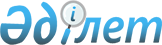 О признании утратившими силу некоторых решений Шахтинского городского маслихатаРешение Шахтинского городского маслихата Карагандинской области от 28 июля 2022 года № 160/15. Зарегистрировано в Министерстве юстиции Республики Казахстан 29 июля 2022 года № 28955
      В соответствии со статьей 27 Закона Республики Казахстан "О правовых актах", Шахтинский городской маслихат РЕШИЛ:
      1. Признать утратившим силу некоторые решения Шахтинского городского маслихата согласно приложению к настоящему решению.
      2. Настоящее решение вводится в действие по истечении десяти календарных дней после дня его первого официального опубликования. Перечень некоторых решений Шахтинского городского маслихата, подлежащих признанию утратившими силу
      1. Решение Шахтинского городского маслихата от 10 мая 2018 года №1510/21 "Об утверждении Регламента собрания местного сообщества поселка Долинка города Шахтинск" (зарегистрировано в Реестре государственной регистрации нормативных правовых актов под № 4773).
      2. Решение Шахтинского городского маслихата от 10 мая 2018 года №1511/21 "Об утверждении Регламента собрания местного сообщества поселка Новодолинский города Шахтинск" (зарегистрировано в Реестре государственной регистрации нормативных правовых актов под № 4774).
      3. Решение Шахтинского городского маслихата от 10 мая 2018 года №1512/21 "Об утверждении Регламента собрания местного сообщества поселка Шахан города Шахтинск" (зарегистрировано в Реестре государственной регистрации нормативных правовых актов под № 4771).
					© 2012. РГП на ПХВ «Институт законодательства и правовой информации Республики Казахстан» Министерства юстиции Республики Казахстан
				
      Секретарь Шахтинского городского маслихата

Ж. Мамерханова
Приложение к решению
Шахтинского городского
маслихата
от 28 июля 2022 года
№ 160/15